Załącznik nr  1 c do SIWZNapis w kolorze żółtym na koszulce t-shirt w kolorze ciemny granat  - przód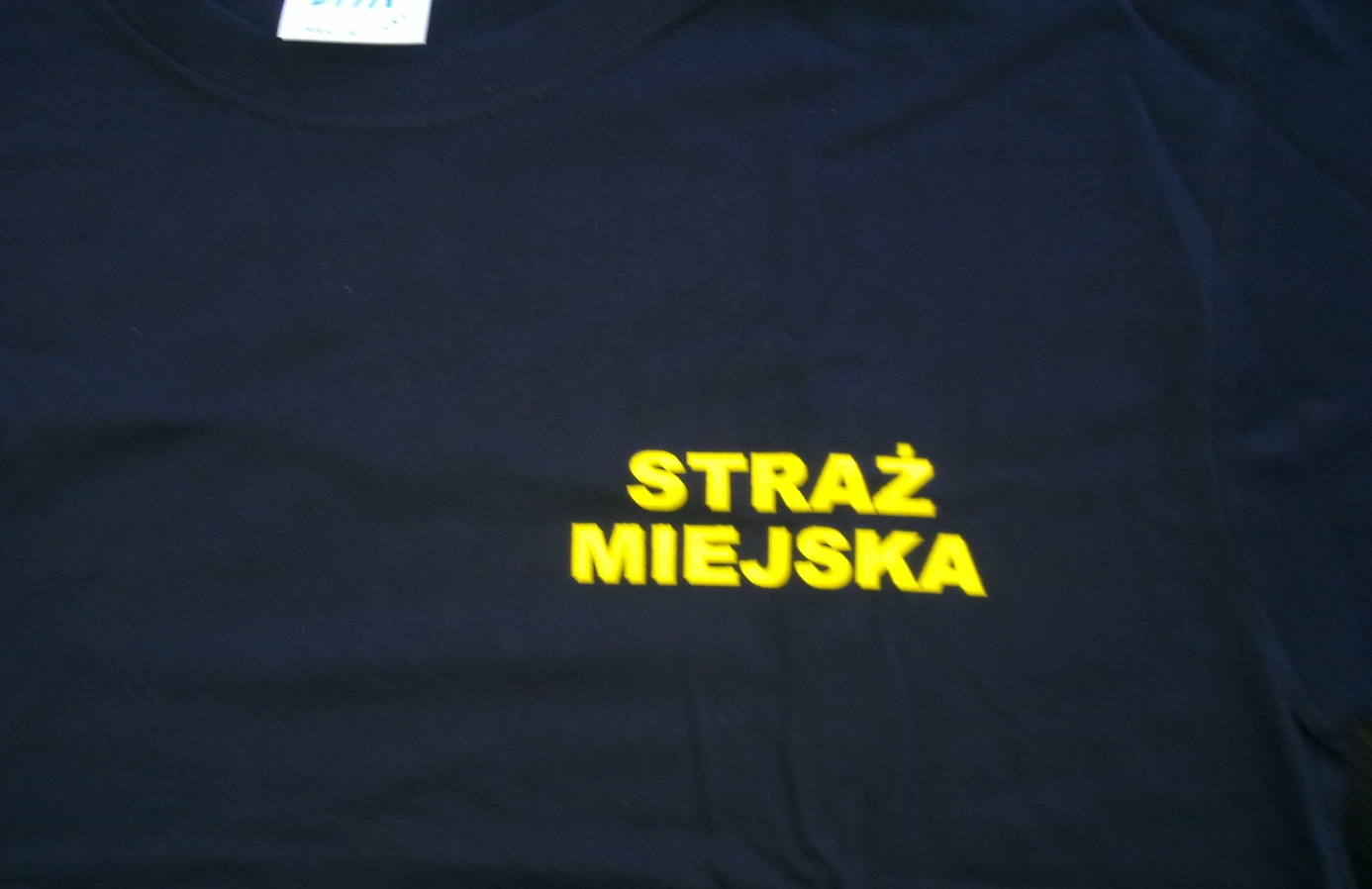 Napis na koszulce - tył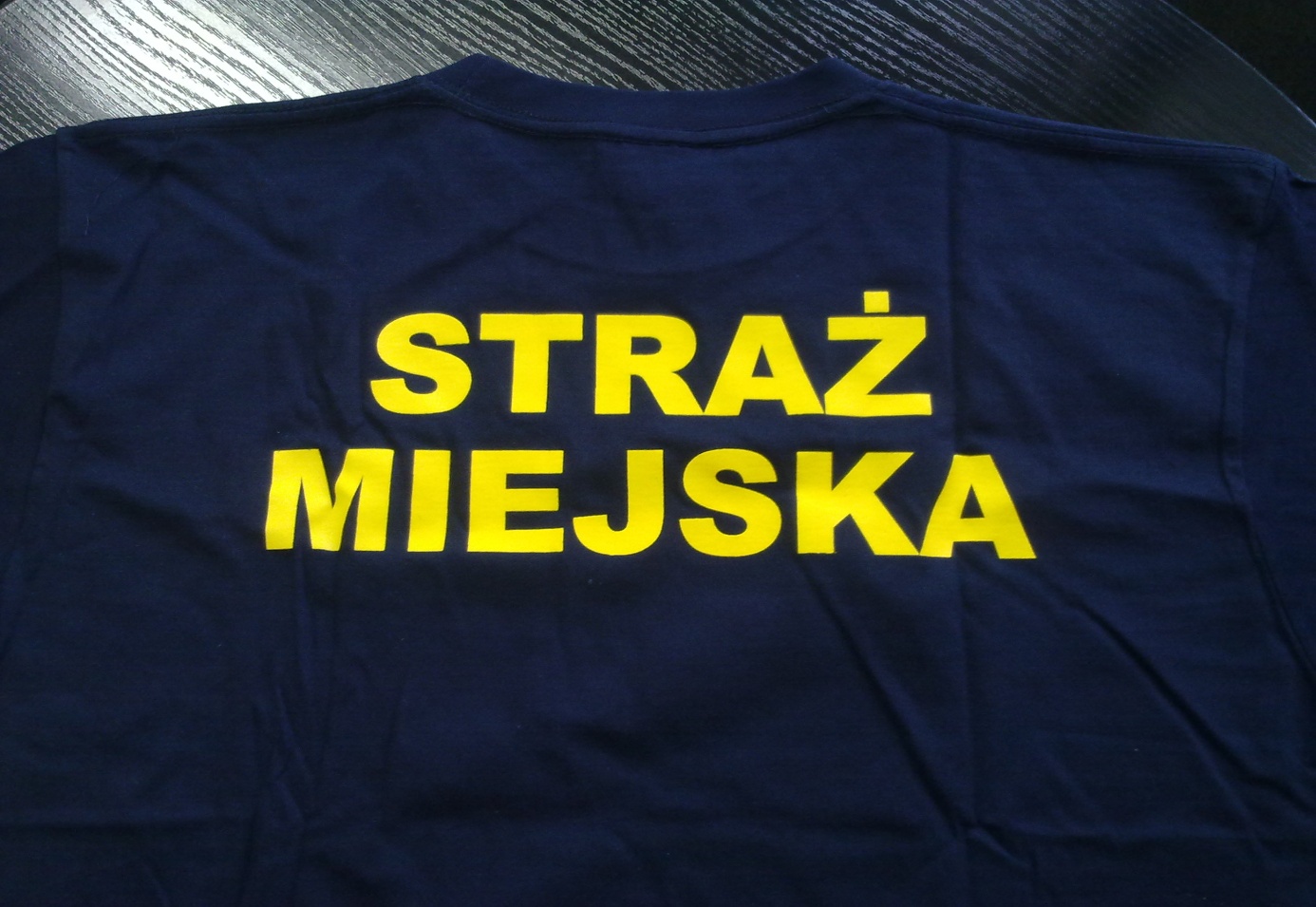 